2021年度云南省农业农村厅考试录用公务员拟录用人员公示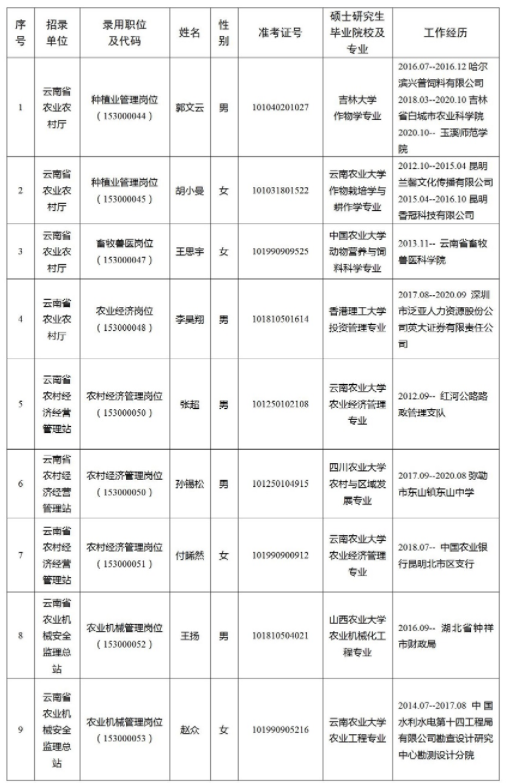 